Fisioterapia aplicada a la sexologíaIntroducciónEn la población actual las disfunciones sexuales presentan una alta tasa de incidencia: según algunos estudios, el 43% de las mujeres entre 18 y 59 años ha sufrido algún tipo de disfunción sexual a lo largo de su vida; el 21% de las mujeres entre los 18 y 29 años padece algún tipo de dolor durante la relación sexual y el 27% califica su experiencia sexual como poco placentera. El abordaje de la disfunción sexual requiere de un marco multidisciplinar donde la fisioterapia juega un papel imprescindible.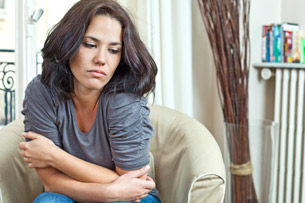 
El objetivo de este curso es introducir al fisioterapeuta en el ámbito de la sexología desde un punto de vista científico y funcional, sin dejar de lado el aspecto psico-socioemocional de la mujer. Ofreciendo una visión general de las diferentes técnicas de evaluación, diagnóstico y tratamiento para las disfunciones sexuales femeninas más habituales, se pretende capacitar al fisioterapeuta para invertir en equipos de trabajo multidisciplinar, así como para tratar a la paciente en terapia individual, en pareja o a través de la terapia en grupo. ObjetivosComprender qué se entiende por disfunciones sexules femeninas.Comprender la nomenclatura específica dentro de la sexología.Conocer los procesos de evaluación, diagnóstico y diagnóstico diferencial.Dotar al alumno de herramientas prácticas para el abordaje y la prevención de las disfunciones sexuales en la mujer.Capacitar al alumno para ofrecer una terapia individual en consulta, en pareja y en grupo.Capacitar al alumno para el trabajo en un equipo multidisciplinar.Programa completo del curso*ES NECESARIO HABER REALIZADO PREVIAMENTE 20 HORAS DE FORMACÓN EN SUELO PÉLVICO


1. CONCEPTOS BÁSICOS EN SALUD SEXUAL- Sexo. Sexualidad. Funión comunicativa-relacional, reproductiva, erótica y afectiva de la sexualidad. - Salud sexual. Rendimiento sexual. Género, identidad de género, orientación e identidad sexual. 
 2. SITUACIÓN ACTUAL DE LA SEXOLOGÍA Y PRINCIPALES LÍNEAS DE INVESTIGACIÓN
 3. DESARROLLO SEXUAL DE LA PERSONA- Desarrollo uterino. Infancia. Adolescencia y juventud. Etapa adulta y madurez. Climaterio. Vejez.- Sexología evolutiva. Desarrollo de la función erótica.
 4. NEUROANATOMÍA Y NEUROFISIOLOGÍA DE LA RESPUESTA SEXUAL- Anatomía sexual de la mujer.- Neuroisiología y neuroanatomía de la respuesta sexual, excitación y orgasmo. Punto G y eyaculación femenina. - Factores hormonales. - Respuesta sexual humana según los modelos por fases.
 5. EVALUACIÓN DE LA PACIENTE Y DIAGNÓSTICO DE LA DISFUNCIÓN SEXUAL- Anamnesis. Cuestionarios de evaluación: BISF-W. SFI. FSFI. CSFQ. GRISS. Otros.- Clasificación de las disfunciones sexuales en la mujer: definición, prevalencia, etiología y comorbilidad. Disfunciones primarias y secundarias. - Trastornos de la excitación y el deseo: deseo sexual hipo-hiperacivo y aversión al sexo. Trastorno orgásmico y anorgasmias. Dispareunia y algias coitales. Neuralgias. Enfermedades inflamatorias. Vaginismo y pseudovaginismo.- Causas de disfunción sexual femenina. - Exploración y valoración del suelo pélvico desde la perspectiva de función sexual. Exploración lumbopélvica y abdominal. - Valoración del componente psicoemocional de la disfunción. Valoración del contexto de la paciente. - Factores hormonales en la disfunción sexual de la mujer. 
 6. TRATAMIENTO DE LA DISFUNCIÓN SEXUAL- Tratamiento holístico y analítico de la disfunción sexual.- Intervención en algias y dolor coital. Vaginismo, dispareunia y vulvodinia.- Intervención en trastornos del deseo y la excitación. Anorgasmia y déficits de lubricación. Recuperación funcional de la excitación y el orgasmo.- Técnicas de tratamiento y elección terapéutica: tratamiento individual, en pareja y trabajo en grupo.- Técnicas extracavitarias e intracavitarias. Terapia manual y terapia física. Electroterapia y biofeedback. Dispositivos perineales y ayudas domiciliarias.- Técnicas comportamentales. Orienación estratégica. Técnicas de relajación.- Asesoramiento e información a la paciente: educación sexual. Focalización de los objetivos del tratamiento. Evaluación de los resultados.- Casos clínicos.  


* Aviso importante: Los alumnos que se inscriban a este curso deben ser conscientes que la parte práctica es obligatoria, realizada entre los participantes, y que en algún momento será de carácter íntimo, como es el caso de las exploraciones intracavitatorias.Profesora
Laura PastorFisioterapeuta colegiada nº 3382.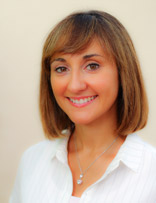 Especialista en reeducación uroginecológica y salud sexual.
Postgraduad en Fisioterapia Obstétrica y Reeducación del suelo pélvico. 
Experta universitaria en Salud Sexual y Intervención educativa y comunitaria. 
Especialista en fisiosexologia y neuromioestática visceral.
Fisioterpeuta y profesora en el Institut d'Estudis de la Sexualitat i la Parella de Barcelona.
Profesora en el Curso de especialista en disfunciones sexuales y en el Máster de Sexología Clínica IESP-Fundació Universitat de Girona.
Formación en ecografía y diagnóstico del suelo pélvico. 
Formación n salud y actividad física perinatal. 
Formación en Método Hiporesivo. MetodologíaEl curso será teórico-práctico con mayor incidencia en la parte práctica, que se realizará entre los propios alumnos.